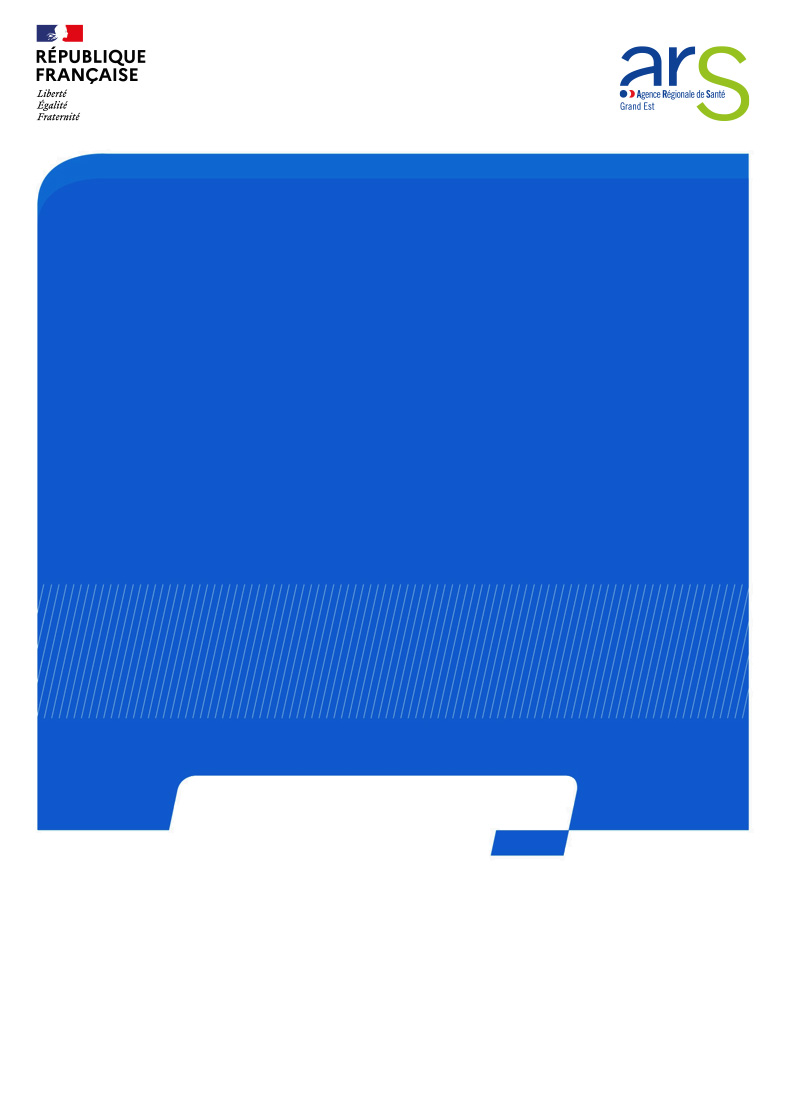 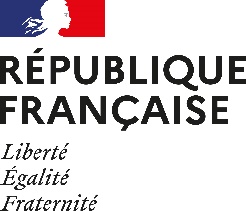 Etablissement supportIdentification de l’établissement ou serviceApportez toute autre précision jugée nécessaire sur les activités du gestionnaire porteur :Présentation des activités de l’établissement (ou service) support du projet de la PCO 7-12 ans Et notamment l’expérience de l’établissement (diagnostic et accompagnement d’enfants présentant des TND)Description du projetDécrire la genèse, l’identification des besoins, les motivations, les modalités d’élaboration du projet notamment avec les partenaires du territoire. Organisation et fonctionnementModalités de fonctionnement de la PCO 7-12 ansLe budget prévisionnel (cf trame EXCEL jointe) Expliciter les modalités d’utilisation de l’enveloppe dédiée à la PCO.    Modalités de mise en œuvre opérationnelles et calendrier prévisionnelDécrire les différents jalons du projet, des rencontres nécessaires, des outils complémentaires à développer et le calendrier de démarrage envisagé avec ses différentes étapes.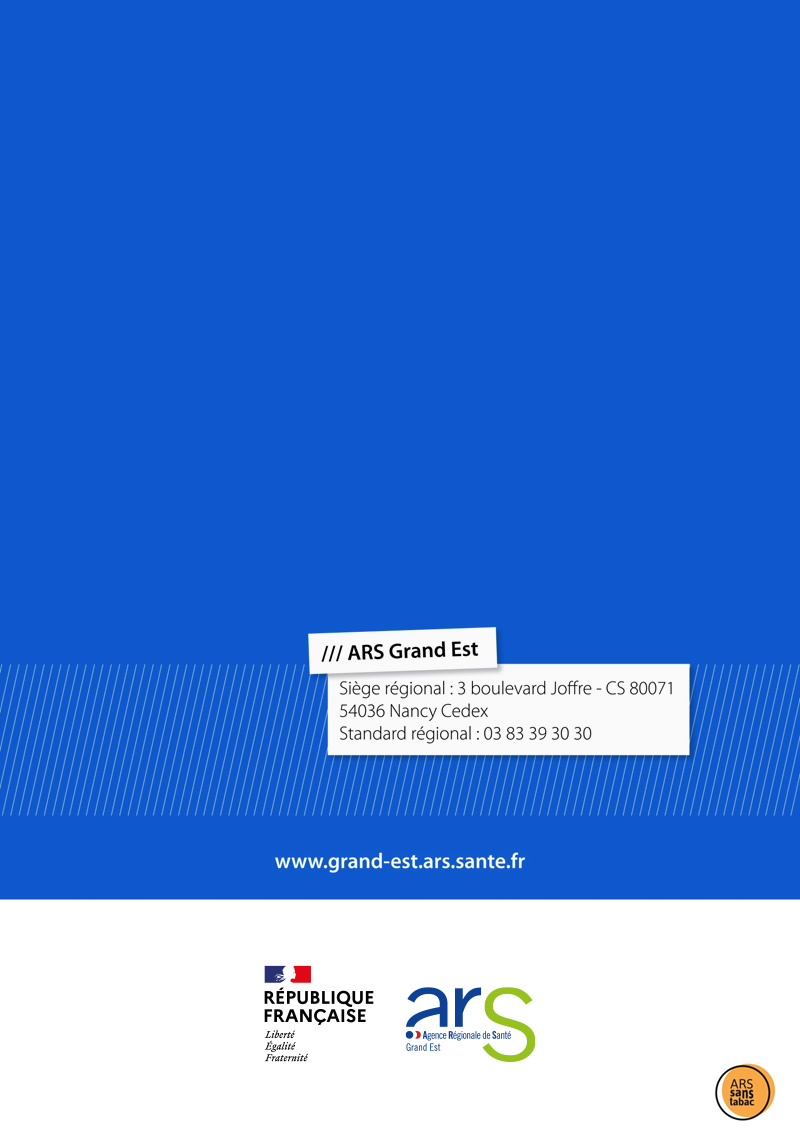 Présentation du porteurPrésentation du porteurNom de l’établissement supportStatut juridiqueAdresse de l’établissement supportNom, prénom, fonction et adresse mail du représentant légal de l’auteur de la demandeN° FINESS juridique et géographiqueN° SIRETTéléphone Nom, fonction et coordonnées de la personne chargée du dossierModalités d’accompagnement et d’organisation : description détaillée du parcours, organisation entre les membres et rôle de chacunPrésentation de l’équipe d’intervenants : Description de l’équipeFormation des personnels et formation continueRespect des recommandations nationales de bonnes pratiques HAS  Adéquation de la composition de l’équipe avec le projet (profils, expérience dans la prise en charge des personnes.)Modalités de gouvernanceModalités d’association des parents et accompagnement des famillesPartenariats formalisés et envisagés (L 1 / L 2 / L 3, partenaires institutionnels)Actions de formation envisagéesOutils utilisésPlan de communication Modalités de suivi et d’évaluation (critères et indicateurs permettant de mesurer le niveau d'atteinte des objectifs)